ГОРОДСКОЙ СОВЕТ ДЕПУТАТОВ  МУНИЦИПАЛЬНОГО ОБРАЗОВАНИЯ «ГОРОД НАЗРАНЬ»РЕШЕНИЕ  	№20/80-4                                                                                     от 20 апреля 2021 г.
Об утверждении Порядка проведения осмотра зданий, сооружений в целях оценки их технического состояния и надлежащего технического обслуживания в соответствии с требованиями технических регламентов к конструктивным и другим характеристикам надежности и безопасности объектов, требованиями проектной документации указанных объектов
       В соответствии с частью 3 статьи 8, частью 11 статьи 55.24 Градостроительного кодекса РФ, Федеральным законом от 06.10.2003 №131-ФЗ «Об общих принципах организации местного самоуправления в Российской Федерации», руководствуясь  Уставом  г. Назрань, а также на основании письма Администрации г. Назрань от 19.01.2021 №99-об, Городской совет депутатов муниципального образования «Городской округ город Назрань» решил:
     1.Утвердить Порядок проведения осмотра зданий, сооружений в целях оценки их технического состояния и надлежащего технического обслуживания в соответствии с требованиями технических регламентов к конструктивным и другим характеристикам надежности и безопасности объектов, требованиями проектной документации указанных объектов согласно приложению №1. 2.Утвердить Положение о комиссии по проведению осмотров зданий, сооружений на предмет оценки их технического состояния и надлежащего технического обслуживания в соответствии с требованиями технических регламентов к конструктивным и другим характеристикам надежности и безопасности объектов, требованиями проектной документации указанных объектов на территории муниципального образования «Городской округ город Назрань» согласно приложению №2.3.Настоящее решение вступает в силу с момента его официального опубликования.4.Опубликовать (обнародовать) настоящее решение в средствах массовой информации.5. Контроль за исполнением настоящего Решения возложить на заместителя председателя Городского совета А-Х. И. Хамхоева

Глава г. Назрань                                                                             У.Х. ЕвлоевПредседатель                                                                                   Ю.Д. БогатыревПриложение 1
к Решению Городского совета 
от 20 апреля 2021 г. №20/80-4     
    
Порядок проведения осмотра зданий, сооружений в целях оценки их технического состояния и надлежащего технического обслуживания в соответствии с требованиями технических регламентов к конструктивным и другим характеристикам надежности и безопасности объектов, требованиями проектной документации указанных объектов     
     1. Общие положения     1.1. Порядок проведения осмотра зданий, сооружений в целях оценки их технического состояния и надлежащего технического обслуживания в соответствии с требованиями технических регламентов к конструктивным и другим характеристикам надежности и безопасности объектов, требованиями проектной документации указанных объектов (далее - Порядок) разработан в соответствии с ч. 3 ст. 8, ч. 11 ст. 55.24 Градостроительного кодекса РФ, Федеральным законом от 06.10.2003 №131-ФЗ «Об общих принципах организации местного самоуправления в Российской Федерации».Порядок устанавливает процедуру организации и проведения осмотра зданий, сооружений в целях оценки их технического состояния и надлежащего технического обслуживания в соответствии с требованиями технических регламентов, предъявляемыми к конструктивным и другим характеристикам надежности и безопасности указанных объектов, требованиями проектной документации указанных объектов (далее - Осмотр) в случае поступления заявлений физических или юридических лиц (далее - Заявления) о нарушении требований законодательства Российской Федерации к эксплуатации зданий, сооружений, о возникновении аварийных ситуаций в зданиях, сооружениях или возникновении угрозы разрушения зданий, сооружений.1.2. Действие Порядка распространяется на все эксплуатируемые здания, сооружения независимо от формы собственности, расположенные на территории муниципального образования «Городской округ город Назрань», за исключением случаев, если при эксплуатации таких зданий, сооружений предусмотрено осуществление государственного контроля (надзора) в соответствии с федеральными законами.1.3. Предметом Осмотра является оценка технического состояния зданий, сооружений и их надлежащего технического обслуживания в соответствии с требованиями технических регламентов, предъявляемыми к конструктивным и другим характеристикам надежности и безопасности указанных объектов, требованиями проектной документации указанных объектов, выдача рекомендаций о мерах по устранению выявленных нарушений.
2. Организация Осмотра2.1. Осмотр осуществляется комиссией по проведению осмотров зданий, сооружений на предмет оценки их технического состояния и надлежащего технического обслуживания в соответствии с требованиями технических регламентов к конструктивным и другим характеристикам надежности и безопасности объектов, требованиями проектной документации указанных объектов на территории муниципального образования "Городской округ город Назрань" (далее - Комиссия), состав которой утверждается Главой  г. Назрань.
2.2. Основанием проведения Осмотра является поступившее Заявление.
2.3. Заявление подается в Администрацию города Назрань. В заявлении должны быть указаны следующие сведения:
- о заявителе: наименование (для юридических лиц), фамилия, имя, отчество (для физических лиц), адрес заявителя, контактный телефон (при наличии);
- о здании, сооружении: месторасположение, назначение;
- о нарушениях требований законодательства Российской Федерации к эксплуатации зданий, сооружений, либо о фактах, подтверждающих возникновение аварийных ситуаций в зданиях, сооружениях или возникновение угрозы разрушения зданий, сооружений (при наличии таких фактов).
К заявлению могут быть приложены документы, подтверждающие факт нарушения требований законодательства Российской Федерации к эксплуатации зданий, сооружений, о возникновении аварийных ситуаций в зданиях, сооружениях или возникновении угрозы разрушения зданий, сооружений: фотографии, заключения экспертных организаций, либо организаций, имеющих в соответствии с действующим законодательством допуск к работам, оказывающим влияние на безопасность объектов капитального строительства.
Заявление подлежит регистрации в день его поступления в Администрацию города Назрань.
2.4. Администрация города Назрань в день поступления заявления направляет заявление в Комиссию для организации и проведения Осмотра.
2.5. К участию в Осмотре привлекаются:
1) физическое или юридическое лицо, обратившееся с заявлением (далее - заявитель).
2) собственники зданий, сооружений (помещений в здании, сооружении).
3) лица, владеющие зданием, сооружением (помещениями в здании, сооружении) на праве оперативного управления или хозяйственного ведения.
4) пользователи зданий, сооружений (помещений в здании, сооружении) на основании договоров (аренда, безвозмездное пользование и др.).
5) ответственные лица, являющиеся должностными лицами эксплуатирующей (управляющей/специализированной) организации, обеспечивающей техническое обслуживание зданий, сооружений, эксплуатационный контроль, текущий ремонт зданий, сооружений (в случае наличия сведений об эксплуатирующей организации).
2.6. Лица, указанные в подпунктах 1) - 4) пункта 5 настоящего Порядка, извещаются Комиссией о дате и времени проведения Осмотра не позднее, чем за три рабочих дня до даты проведения Осмотра любым доступным способом, обеспечивающим подтверждение факта получения информации указанными лицами.
В случае проведения Осмотра на основании заявления о возникновении аварийных ситуаций в зданиях, сооружениях или возникновении угрозы разрушения зданий, сооружений извещение лиц, указанных в подпунктах 1) - 4) пункта 5 настоящего Порядка, осуществляется Комиссией не позднее, чем за один рабочий день до даты проведения Осмотра.
Лица, указанные в подпункте 5) пункта 5 настоящего Порядка, извещаются о дате и времени проведения Осмотра собственниками зданий, сооружений (лицами, владеющими зданием, сооружением на ином законном основании) самостоятельно.
2.7. В случае поступления заявления о нарушении требований законодательства Российской Федерации к эксплуатации зданий, сооружений Осмотр должен быть проведен не позднее десяти рабочих дней с даты поступления в Комиссию указанного Заявления.
В случае поступления Заявления о возникновении аварийных ситуаций в зданиях, сооружениях или возникновении угрозы разрушения зданий, сооружений Осмотр должен быть проведен не позднее двух рабочих дней, следующих за днем поступления в Комиссию указанного заявления.
2.8. В случае поступления в Администрацию города Назрань заявления о нарушении требований законодательства Российской Федерации к эксплуатации зданий, сооружений в отношении здания, сооружения, при эксплуатации которых осуществляется государственный контроль (надзор) в соответствии с федеральными законами, указанное заявление в течение пяти дней со дня его поступления в Администрацию города Назрань направляется Комиссией в орган, осуществляющий государственный контроль (надзор) в соответствии с федеральными законами при эксплуатации указанных зданий, сооружений.
В случае поступления заявления о возникновении аварийных ситуаций в зданиях, сооружениях или возникновении угрозы разрушения зданий, сооружений в отношении зданий, сооружений, указанных в абзаце первом настоящего пункта, данное заявление подлежит направлению Комиссией в орган, осуществляющий государственный контроль (надзор) в соответствии с федеральными законами при эксплуатации указанных зданий, сооружений, в день поступления в Администрацию города Назрань указанного заявления.Администрация города Назрань в день направления заявлений в орган, осуществляющий государственный контроль (надзор) в соответствии с федеральными законами при эксплуатации зданий, сооружений, направляет заявителю письменное уведомление о направлении заявления для рассмотрения в орган, осуществляющий государственный контроль (надзор) в соответствии с федеральными законами при эксплуатации зданий, сооружений.
3. Проведение Осмотра3.1. Проведение Осмотра выполняется Комиссией и лицами, привлеченными к Осмотру, в следующем объеме:
-изучение сведений об осматриваемом объекте: время строительства, сроки эксплуатации, общая характеристика объемно-планировочного и конструктивного решений, сведения об эксплуатационном контроле за техническим состоянием зданий, сооружений, сведения о техническом обслуживании и проведенных текущих и капитальных ремонтах зданий, сооружений;
-визуальное обследование конструкций систем инженерно-технического обеспечения здания, сооружения с фотофиксацией видимых дефектов;
-обмерочные работы и иные мероприятия, необходимые для оценки технического состояния и надлежащего технического обслуживания здания, сооружения в соответствии с требованиями технических регламентов к конструктивным и другим характеристикам надежности и безопасности объектов, требованиями проектной документации осматриваемого объекта.
3.2. По результатам проведения Осмотра составляется акт осмотра здания, сооружения в целях оценки их технического состояния и надлежащего технического обслуживания в соответствии с требованиями технических регламентов, предъявляемыми к конструктивным и другим характеристикам надежности и безопасности указанных объектов, требованиями проектной документации указанных объектов по форме согласно приложению 1 к настоящему Порядку (далее - Акт), к которому прилагаются материалы фотофиксации осматриваемых зданий, сооружений, оформленные в ходе Осмотра.
В случае выявления при проведении Осмотра нарушений требований технических регламентов, предъявляемых к конструктивным и другим характеристикам надежности и безопасности указанных объектов, требований проектной документации указанных объектов в Акте излагаются рекомендации о мерах по устранению выявленных нарушений (в том числе о необходимости проведения инструментального обследования специализированной организацией, если такая необходимость установлена в ходе Осмотра).
Акт подписывается всеми членами Комиссии, лицами, привлеченными к проведению Осмотра и участвующими в проведении Осмотра. В случае отказа отдельных членов Комиссии от подписи в Акте в нем делается соответствующая запись.
Акт составляется в день проведения Осмотра и подписывается всеми членами Комиссии не позднее дня, следующего за днем проведения Осмотра.
После подписания всеми членами Комиссии Акт направляется на утверждение Главе города Назрань. Акт утверждается Главой  города Назрань в течение трех дней. В случае неутверждения Главой города Назрань  Акт возвращается на доработку Комиссии.
Акт составляется в двух экземплярах. Один экземпляр Акта направляется лицу, ответственному за эксплуатацию здания, сооружения, в течение трех дней со дня его утверждения Главой  города Назрань. В случае отсутствия сведений о лице, ответственном за эксплуатацию здания, сооружения, один экземпляр Акта направляется собственнику здания, сооружения или лицу, владеющему зданием, сооружением на ином законном основании. Второй экземпляр хранится в отделе архитектуры и градостроительства  Администрации города Назрань. Заявителю в течение трех дней с даты утверждения Акта Главой города Назрань направляется уведомление о результатах проведения Осмотра здания, сооружения.
3.3. В случае отсутствия доступа внутрь здания, сооружения (помещений в здании, сооружении) при условии отсутствия возможности проведения осмотра здания, сооружения без доступа в здание, сооружение (помещений в здании, сооружении), составляется акт о невозможности осмотра здания, сооружения с указанием причин невозможности проведения такого осмотра по форме согласно приложению 2 к настоящему Порядку.
После подписания всеми членами Комиссии акт о невозможности осмотра здания, сооружения направляется на утверждение Главе города Назрань. Акт утверждается Главой города Назрань в течение трех дней. В случае , если акт не утвержден Главой города Назрань, то  Акт возвращается на доработку Комиссии.
Акт о невозможности осмотра здания, сооружения составляется в двух экземплярах. Один экземпляр Акта о невозможности осмотра здания, сооружения в течение трех дней с даты утверждения Акта Главой города Назрань  направляется Заявителю. Второй экземпляр хранится в отделе архитектуры и градостроительства Администрации города Назрань.
3.4. В случае выявления нарушений требований технических регламентов, предъявляемых к конструктивным и другим характеристикам надежности и безопасности указанных объектов, требований проектной документации указанных объектов Администрация города Назрань  направляет копию Акта в течение трех дней со дня его утверждения Главой города Назрань  в орган, должностному лицу, в компетенцию которых входит решение вопроса о привлечении к ответственности лица, совершившего указанные нарушения.
3.5. Сведения о проведенном Комиссией Осмотре подлежат внесению в журнал учета Осмотров, который ведется по форме, включающей следующие данные:
-порядковый номер Осмотра;
-основание проведения Осмотра;
-дату проведения Осмотра;
-наименование объекта, в отношении которого проведен Осмотр;
-место нахождения осматриваемых зданий, сооружений;
-отметку о выявлении (невыявлении) нарушений требований технических регламентов, предъявляемых к конструктивным и другим характеристикам надежности и безопасности указанных объектов, требований проектной документации указанных объектов;
-краткое описание выявленных недостатков (при наличии);
- дата направления Акта лицу, ответственному за эксплуатацию здания, сооружения;
-дата направления Акта о невозможности осмотра здания, сооружения Заявителю.
Журнал учета Осмотров должен быть прошит, пронумерован и удостоверен печатью в отделе архитектуры и градостроительства Администрации города Назрань.


Приложение 1
к Порядку
осмотра зданий, сооружений в целях оценки
их технического состояния и надлежащего
технического обслуживания в соответствии
с требованиями технических регламентов,
предъявляемыми к конструктивным и другим
характеристикам надежности и безопасности
указанных объектов, требованиями проектной
документации указанных объектов
Утверждаю
Глава  города Назрань
____________ ______________
"__" ________________ 20__ г.     
 Акт  осмотра здания, сооружения в целях оценки их технического состояния и надлежащего технического обслуживания в соответствии с требованиями технических регламентов, предъявляемыми к конструктивным и другим характеристикам надежности и безопасности указанных объектов, требованиями проектной документации указанных объектов
"__" _______________ 20__ г.                                                              г. Назрань
Настоящий акт составлен __________________________________________________________________________
                                                (Ф.И.О., должности лиц, привлеченных к проведению осмотра и участвующих в осмотре)
_________________________________________________________________________________________________
на основании заявления ___________________________________________________________________________,
                                                        (наименование заявителя, обратившегося с заявлением Ф.И.О. и т.д.)
_________________________________________________________________________________________________                                                       
поступившего в Комиссию __.__.____ г.
Объект осмотра:___________________________________________________________________________________
                                                                          (Адрес здания, сооружения)
_________________________________________________________________________________________________
Объект осмотра имеет следующие характеристики (указываются при наличии сведений):
назначение: _____________________________________________________________________________________;
общая площадь: __________________________________________________________________________________;
этажность:  ______________________________________________________________________________________;
год постройки: ___________________________________________________________________________________;
год выполненного последнего капитального ремонта или реконструкции: ________________________________________________________________________________________________.
При осмотре установлено: _________________________________________________________________________
                                                                                       (Подробное описание данных, характеризующих состояние объекта осмотра)
_________________________________________________________________________________________________
Выявлены (не выявлены) нарушения:
(В случае выявления указываются нарушения требований технических регламентов, проектной документации)_________________________________________________________________________________________________
Рекомендации о мерах по устранению выявленных нарушений: 
_________________________________________________________________________________________________
При осмотре присутствовали:
_________________________________________________________________________________________________
                                                   (Ф.И.О. лиц, присутствовавших при проведении осмотра)
_________________________________________________________________________________________________
Приложения к настоящему акту:
_________________________________________________________________________________________________
                                           (Материалы фотофиксации осматриваемого объекта, оформленные в ходе осмотра)
Подписи членов Комиссии, проводивших осмотр:
_________________________________________________________________________________________________
Подписи лиц, привлеченных к проведению осмотра и участвующих в осмотре:
_________________________________________________________________________________________________

Глава города НазраньПриложение 2
к Порядку
осмотра зданий, сооружений в целях оценки
их технического состояния и надлежащего
технического обслуживания в соответствии
с требованиями технических регламентов,
предъявляемыми к конструктивным и другим
характеристикам надежности и безопасности
указанных объектов, требованиями проектной
документации указанных объектов

Утверждаю
Глава города Назрань 
_____________ ____________
"__" ________________ 20__ г.     
      Акт о невозможности осмотра здания, сооружения
"__" _______________ 20__г.                                                         г.Назрань
Настоящий акт составлен _____________________________________________
                                                                    (Ф.И.О., должности лиц, привлеченных к проведению
____________________________________________________________________осмотра и участвующих в осмотре)_
________________________________________________________________________________________________________________________________________,
на основании заявления ______________________________________________,
                                                           (Наименование заявителя, обратившегося с заявлением ____________________________________________________________________                             (Ф.И.О. и т.д.))
поступившего в Комиссию __.__.____ г.
Объект осмотра:
____________________________________________________________________                                                                                                   (Адрес здания, сооружения) 
________________________________________________________________________________Проведение осмотра здания, сооружения невозможно по следующим причинам:
________________________________________________________________________________________________________________________________________.Подписи членов Комиссии, проводивших осмотр:
________________________________________________________________________________________________________________________________________________________________
Подписи лиц, привлеченных к проведению осмотра и участвующих в осмотре:
____________________________________________________________________
___________________________________________________________________


Глава города Назрань
Приложение 2
к Решению Городского совета 
от 20 апреля 2021 г. №20/80-4     
     
Положение о комиссии по проведению осмотров зданий, сооружений на предмет оценки их технического состояния и надлежащего технического обслуживания в соответствии с требованиями технических регламентов к конструктивным и другим характеристикам надежности и безопасности объектов, требованиями проектной документации указанных объектов на территории муниципального образования «Городской округ город Назрань»
1. Общие положения1.1. Настоящее Положение определяет порядок деятельности комиссии по проведению осмотров зданий, сооружений на предмет оценки их технического состояния и надлежащего технического обслуживания в соответствии с требованиями технических регламентов к конструктивным и другим характеристикам надежности и безопасности объектов, требованиями проектной документации указанных объектов на территории муниципального образования «Городской округ город Назрань» (далее - Комиссия).
1.2. Комиссия создается при Администрации города Назрань для организации и проведения работ, связанных с проведением осмотра зданий, сооружений на предмет оценки их технического состояния и надлежащего технического обслуживания в соответствии с требованиями технических регламентов к конструктивным и другим характеристикам надежности и безопасности объектов, требованиями проектной документации указанных объектов.
1.3. Комиссия в своей деятельности руководствуется действующим законодательством Российской Федерации, настоящим Положением.
1.4. Состав Комиссии утверждается  Главой  г. Назрань.

                                                            2. Задачи Комиссии2.1. Основными задачами Комиссии являются:
- оценка технического состояния зданий, сооружений и их надлежащего технического обслуживания в соответствии с требованиями технических регламентов, предъявляемыми к конструктивным и другим характеристикам надежности и безопасности указанных объектов, требованиями проектной документации указанных объектов;
- выдача рекомендаций о мерах по устранению выявленных нарушений.
3. Права Комиссии3.1. Для выполнения поставленных задач Комиссия:
- осматривает здания, сооружения и знакомится с документами, связанными с целями осмотра;
- запрашивает в установленном порядке у организаций и должностных лиц необходимые для ее деятельности документы, материалы, информацию;
- направляет рекомендации о мерах по устранению выявленных нарушений лицам, ответственным за эксплуатацию зданий, сооружений;
- ведет переписку по вопросам, относящимся к ее компетенции;
- направляет материалы в орган, должностному лицу, в компетенцию которых входит решение вопроса о привлечении к ответственности лица, совершившего нарушения требований технических регламентов, предъявляемых к конструктивным и другим характеристикам надежности и безопасности зданий, сооружений, требований проектной документации указанных объектов.
                                4. Состав, порядок деятельности Комиссии4.1. Деятельность Комиссии осуществляется в форме осмотров зданий, сооружений, проводимых по основаниям, предусмотренным действующим законодательством.
4.2. Комиссия состоит не менее чем из шести членов Комиссии, включая председателя Комиссии, заместителя председателя Комиссии, секретаря Комиссии.
4.3. Председатель Комиссии осуществляет общее руководство Комиссией. В отсутствие председателя Комиссии его полномочия осуществляет заместитель председателя Комиссии.
4.4. Секретарь Комиссии является членом Комиссии, осуществляет организационно-техническое обеспечение деятельности Комиссии, оформляет акты.
4.5. В состав Комиссии входят заместитель Главы города  Назрань,  специалисты отдела архитектуры и градостроительства Администрации города Назрань, депутаты Городского совета, а также могут быть привлечены специалисты на предмет оценки их технического состояния и надлежащего технического обслуживания  по согласованию. 
4.6. Дата и время осмотра зданий, сооружений определяются председателем Комиссии.
4.7. Уведомление членов Комиссии, лиц, привлеченных к осмотру зданий, сооружений о дате и времени проведения осмотра зданий, сооружений осуществляет секретарь Комиссии по поручению председателя Комиссии.
4.8. Комиссия правомочна принимать решения при участии в проведении осмотров зданий, сооружений не менее половины от установленного числа ее членов.
4.9. По итогам проведения Осмотра Комиссией принимается одно из следующих решений:
- здание, сооружение находится в удовлетворительном техническом состоянии, обслуживается в соответствии с требованиями технических регламентов, предъявляемыми к конструктивным и другим характеристикам надежности и безопасности указанных объектов, требованиями проектной документации указанных объектов;
- здание, сооружение находится в неудовлетворительном техническом состоянии, обслуживается в нарушение требований технических регламентов, предъявляемых к конструктивным и другим характеристикам надежности и безопасности указанных объектов, требований проектной документации указанных объектов.
4.10. Решение Комиссии принимается простым большинством голосов от числа участвующих в проведении осмотра зданий, сооружений членов Комиссии. Каждый член Комиссии имеет один голос. В случае равенства голосов председатель Комиссии имеет решающий голос. Акт подписывается всеми членами Комиссии, лицами, привлеченными к проведению Осмотра и участвующими в проведении Осмотра. В случае отказа отдельных членов Комиссии от подписи в Акте в нем делается соответствующая запись.
4.11. Решение Комиссии может быть обжаловано в соответствии с действующим законодательством.



РЕСПУБЛИКА     ИНГУШЕТИЯ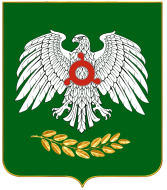   ГIАЛГIАЙ  РЕСПУБЛИКА     